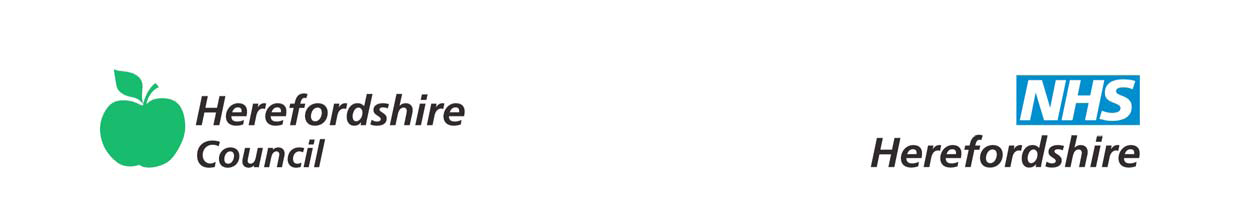  Family Support Evaluation Form 
for Parents and CarersDid the support worker explain our service and the support we offer clearly to you?
                                                                                                                                          Yes               No            
                                 Did the support worker discuss the plan of support with you?                                                                                                                                          Yes               No           Please tick the relevant boxes below to tell us what you thought of our service.On a scale of 1 – 10 how do you feel our support has helped you in making positive changes to family life?Which areas did you and the support worker focus on? Are there any areas where you think we could improve our service?Name: ………..……………………………………………..                              Name of child(ren)…………………………………….Date: …………………………………………………………Signature:…………………………………………………..Thank you for taking the time to complete this questionnaire.Your responses are valuable to us and will help us to improve our service.Last updated July 2016GoodOkayPoorYour relationship with the workerSupport and guidance given to youNot at allA littleTo a degreeQuite a fewA lot1.Behaviour management2.Parenting (basic care; supervision)3.Routines4.Substance 
Misuse5. Accessing other services6. Relationships7.Domestic Abuse8.Home Safety9.Home Conditions10.Housing11. Keeping Safe12. Mental Health13.Physical Health14.Budgeting15. Future aspirations16.Jobs17. School attendance18.19.20.